Утверждено решением педсовета№8 от 31.08.2021гДиректор  Грязнова Т.Я.КАЛЕНДАРНЫЙ УЧЕБНЫЙ ГРАФИК ДЛЯ ОСНОВНОГО ОБЩЕГО ОБРАЗОВАНИЯ МБОУ «КУЛАКОВСКАЯ СОШ» НА 2021/22 УЧЕБНЫЙ ГОД1	Календарные периоды учебного года1.1.Дата начала учебного года: 1 сентября 2021 года1.2. Дата окончания учебного года: 5-8-е классы  - 27 мая 2022 года9-е классы 25 мая 2022 1.3.Продолжительность учебного года:9 класс 33 недели без учёта экзаменационного периода 5-8- е классы 34 неделиПериоды образовательной деятельностиПродолжительность учебных занятий по четвертям в учебных неделях и рабочих днях5-8-й класс9-е классы* Сроки проведения ГИА обучающихся устанавливает Рособрнадзор.Продолжительность каникул, праздничных и выходных дней5-8-е классы9-й классРежим работы ООРаспределение образовательной недельной нагрузкиРасписание звонков и перемен 5-9-е классыОрганизация промежуточной аттестацииПромежуточная аттестация проводится в переводных классах с 25 апреля по 14 мая без прекращения образовательной деятельности по предметам учебного плана.Примерный производственный календарь на 2021/22 учебный годПодписано цифровой подписью: Грязнова Т.Я.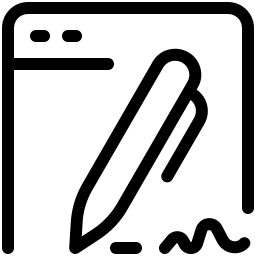 DN: cn=Грязнова Т.Я., o=МБОУ "Кулаковская СОШ", ou, email=kulakovo_ou@rambler.ru, c=RUДата: 2021.11.25 11:35:21+07'00'Учебный периодДатаДатаПродолжительностьПродолжительностьУчебный периодначалоокончаниеКоличество учебных недельКоличество рабочих днейI четверть01.09.202129.10.2021938II четверть08.11.202125.12.2021738III четверть09.01.202218.03.20221048VI четверть28.03.202227.05.2022842Итого в учебном годуИтого в учебном годуИтого в учебном году34170Учебный периодДатаДатаПродолжительностьПродолжительностьУчебный периодначалоокончаниеКоличество учебных недельКоличество рабочих днейI четверть01.09.202129.10.2021944II четверть08.11.202125.12.2021735III четверть09.01.202218.03.20221048VI четверть28.03.202225.05.2022838ГИАИтого в учебном годуИтого в учебном годуИтого в учебном году33165Каникулярный периоддатадатаПродолжительность (календарные дни)Каникулярный периодначалоокончаниеПродолжительность (календарные дни)Осенние каникулы30.10.202107. 11.20217 днейзимние каникулы25.12.202109.01.202216 днейВесенние каникулы21.03.202227.03.20227 днейЛетние каникулы28.05.202231.08.202292 дняПраздничные дниПраздничные дниПраздничные дни5Выходные дниВыходные дниВыходные дни70итогоитогоитого195Каникулярный периоддатадатаПродолжительность (календарные дни)Каникулярный периодначалоокончаниеПродолжительность (календарные дни)Осенние каникулы30.10.202107. 11.20219 днейзимние каникулы25.12.202109.01.202216 днейВесенние каникулы21.03.202227.03.202211 днейЛетние каникулы26.05.202231.08.202267 днейПраздничные дниПраздничные дниПраздничные дни5Выходные дниВыходные дниВыходные дни64итогоитогоитого172Период учебной деятельности5-8 –е классыУчебная неделя5 днейУрок45 минутперерыв10-20 минутПромежуточная аттестацияВ конце учебного годаОбразовательная деятельностьНедельная нагрузка (5-и дневная учебная неделя)в часахНедельная нагрузка (5-и дневная учебная неделя)в часахНедельная нагрузка (5-и дневная учебная неделя)в часахНедельная нагрузка (5-и дневная учебная неделя)в часахНедельная нагрузка (5-и дневная учебная неделя)в часахОбразовательная деятельность5-й класс6-й класс7-й класс8-й класс9-й классУчебная деятельность2930323333Внеурочная деятельность1010101010урокПродолжительность урокаПродолжительность перемены1-й08:30-09:1510 минут2-й09:25-10:1010 минут3-й10:30-11:1520 минут4-й11:35-12:2020 минут5-й12:30-13:1510 минут6-й13:25-14:1010 минут7-й14:20-15:0510 минут8-й15:15 -16:00---КлассыУчебный предметФорма промежуточной аттестации5-9-еРусский языкКонтрольная работа5-9-еЛитературное чтениеНавык чтения5-9-еИностранный языкКонтрольная работа (говорение)5-6-еМатематикаКонтрольная работа7-9-еАлгебраКонтрольная работа7-9-еГеометрияКонтрольная работа7-9-еИнформатикаТестирование5-9-еИсторияТестирование5-9-еОбществознаниеТестирование5-9-еГеографияТестирование5-9-еБиологияТестирование7-9-еФизикаТестирование8-9-еХимияТестирование5-9-еМузыкаПроект5-9-еИзобразительное искусствоПроект5-9-еТехнологияПроект5-9-еФизическая культураСдача нормативов5-9-еОсновы безопасности жизнедеятельностиТестированиеУчебная четвертьМесяц№ учебной неделиДни неделиДни неделиДни неделиДни неделиДни неделиДни неделиДни неделиПримечаниеУчебная четвертьМесяц№ учебной неделипнвтсрчтптсбвсПримечаниеI четвертьсентябрь1123451- день знанийI четвертьсентябрь16789101112I четвертьсентябрь213141516171819320212223242526427282930октябрь4123октябрь545678910октябрь611121314151617октябрь718192021222324Осенние каникулы (30.10-07.11)825262728293031Осенние каникулы (30.10-07.11)7 дней1234567II четвертьноябрь108910111213144праздничный день.II четвертьноябрь1115161718192021II четвертьноябрь1222232425262728II четвертьноябрь132930II четвертьдекабрь12345II четвертьдекабрь136789101112II четвертьдекабрь1413141516171819II четвертьдекабрь1520212223242526II четвертьдекабрь2728293031Зимние каникулы (27.12-09.01)14 дней121,7праздничные дниIII  четверть3456789III  четвертьянварь1610111213141516III  четвертьянварь1717181920212223III  четвертьянварь1824252627282930III  четвертьФевральМАРТ1931123456III  четвертьФевральМАРТ2078910111213III  четвертьФевральМАРТ211415161718192023-праздничный деньIII  четвертьФевральМАРТ2221222324252627III  четвертьФевральМАРТ2328123456III  четвертьФевральМАРТ24789101112138 -праздничный деньIII  четвертьФевральМАРТ2514151617181920Весенние каникулы (21.03.2022-27.03.22)7 дней21222324252627Весенние каникулы (21.03.2022-27.03.22)7 дней28293031IV  четвертьапрель26123IV  четвертьапрель2745678910IV  четвертьапрель2811121314151617IV  четвертьапрель2918192021222324IV  четвертьапрель3031252627282930IV  четвертьмай303111,9праздничные дниIV  четвертьмай30312345678IV  четвертьмай329101112131415331617181920212234232425262728293031